FESTIVAL O PRAVIMA DJECE 2016.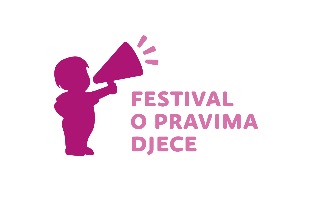 PROGRAMDJEČJE STVARALAŠTVO (72 min) - inkluzivna matineja za osnovne škole(Selektor: Maja Flego, Ured pravobraniteljice za djecu)Utorak, 11.10.2016. u 12 satiCinestar kinaDubrovnik, Šibenik, Split, Vukovar, Slavonski brod, Zadar, Rijeka, Varaždin, Zagreb (Avenue Mall) i OsijekNAJBOLJE MJESTO ZA ČUVANJE TAJNI, dokumentarni, 5' 40“, OŠ Strahoninec, ČakovecNAŠA SEVE, dokumentarni, 8' 4“, OŠ Tomaša Goričanca, Mala SuboticaLJEPOTA JE U RAZLIČITOSTI, TV reportaža, 9' 40“, Filmska družina ZAG, OŠ M. Jurić Zagorke, ZagrebJORUM, dokumentarni, 4' 35“, OŠ Grigora Viteza, ZagrebBUDUĆNOST ŠIBENIKA, animirani, 4' 48“, Narodno sveučilište Dubrava, Zagreb i MDF ŠibenikEKO, animirani, 2' 25“, FKVK ZaprešićCIN, CIN, PLASTELIN, animirani, 2' 47“, Filmsko-kreativni studio VANIMA, VaraždinNINO I NINO, dokumentarni, 6', OŠ Ivanovec, ČakovecOPET TAJ FEJS…, TV reportaža, 9', OŠ Jurja Šižgorića, ŠibenikZADAĆAAA, igrani, 8' 26“, OŠ Skakavac, SkakavacMOJE NAJDRAŽE DRVO, animirani, 1' 45“, ŠAF ČakovecFRAN LUKA, dokumentarni, 8' 50“, Filmska družina ZAG, OŠ M. Jurić Zagorke, Zagreb